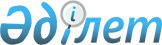 Об определении случаев ввоза на территорию Республики Казахстан лекарственных средств, медицинских изделий в качестве гуманитарной помощи, не прошедших государственную регистрацию в Республике Казахстан
					
			Утративший силу
			
			
		
					Постановление Правительства Республики Казахстан от 30 декабря 2009 года № 2298. Утратило силу постановлением Правительства Республики Казахстан от 14 октября 2020 года № 662 (вводится в действие по истечении десяти календарных дней после дня его первого официального опубликования)
      Сноска. Утратило силу постановлением Правительства РК от 14.10.2020 № 662 (вводится в действие по истечении десяти календарных дней после дня его первого официального опубликования).

      Сноска. Заголовок в редакции Указа Президента РК от 06.06.2019 № 380.
      В соответствии с подпунктом 23) статьи 6 Кодекса Республики Казахстан от 18 сентября 2009 года "О здоровье народа и системе здравоохранения" Правительство Республики Казахстан ПОСТАНОВЛЯЕТ:
      1. Определить следующие случаи ввоза на территорию Республики Казахстан лекарственных средств, медицинских изделий в качестве гуманитарной помощи, не прошедших государственную регистрацию в Республике Казахстан:
      1) предупреждение и ликвидация последствий чрезвычайных ситуаций природного и техногенного характера на территории Республики Казахстан, создающих угрозу для жизни и здоровья населения;
      2) профилактика и лечение особо опасных инфекционных и паразитарных заболеваний;
      3) лечение орфанных (редких) заболеваний.
      Сноска. Пункт 1 с изменением, внесенным Указом Президента РК от 06.06.2019 № 380.


      2. Настоящее постановление вводится в действие по истечении десяти календарных дней после первого официального опубликования.
					© 2012. РГП на ПХВ «Институт законодательства и правовой информации Республики Казахстан» Министерства юстиции Республики Казахстан
				
Премьер-Министр
Республики Казахстан
К. Масимов